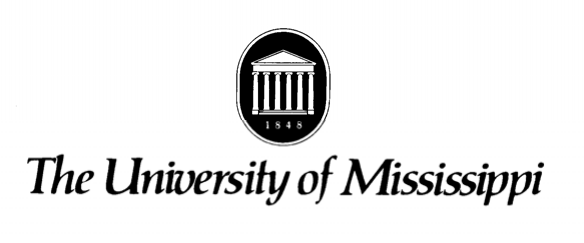 PURCHASING DEPARTMENTUniversity, MS  38677 	Phone: (662) 915-7448 Fax: (662) 915-7752 	LEGAL ADVERTISEMENT TO APPEAR IN 05/04/2018 AND 05/11/2018 ISSUES.  NOTICE IS HEREBY GIVEN THAT SEALED BIDS WILL BE RECEIVED AT THE UNIVERSITY OF MISSISSIPPI, OFFICE OF PROCUREMENT SERVICES,  #164 JEANETTE PHILLIPS DRIVE, UNIVERSITY, MS 38677 ON  THURSDAY, MAY 24, 2018, UNTIL 11:00 AM AND OPENED IMMEDIATELY THEREAFTER FOR THE FOLLOWING:BID FILE 9736 – O-U Stadium (Swayze Field) Phase II Audio / Visual PackageALL BIDS MUST BE SEALED AND PLAINLY MARKED ON THE OUTSIDE OF ALL ENVELOPES IN ACCORDANCE WITH THE BID SUBMITTED. SPECIFICATIONS ARE ON FILE IN THE OFFICE OF THE DIRECTOR OF PROCUREMENT SERVICES.Bid documents are being made available via digital and original paper copy. Plan holders are required to register and order bid documents at www.planhouseprinting.com.  Bid documents are non-refundable and must be purchased through the website. All plan holders are required to have a valid email address for registration. Questions regarding website registration and online orders please contact Online Plan Room Support at Plan House, 605 Main St., Tupelo, MS 38804, (662) 407-0193.PRE-BID CONFERENCE:	 A pre-bid conference has been scheduled for May 15, 2018, at 2:00 p.m. and will be held in the John W. White Facilities Management Building, Large Conference Room, 700 Hathorn Road, University, MS.BIDS MAY BE SUBMITTED ELECTRONICALLY BY FOLLOWING INSTRUCTIONS AT THIS LINK:  https://procurement.olemiss.edu/bid-file/Procurement Services contact: Frank Kemp at 662-915-7448 fbkemp@olemiss.eduRACHEL BOSTDIRECTOR OF PROCUREMENT SERVICES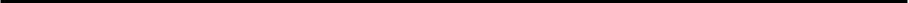 PLEASE E-MAIL KAJONES4@OLEMISS.EDU AND ACKNOWLEDGE RECEIPT OF THIS AD.